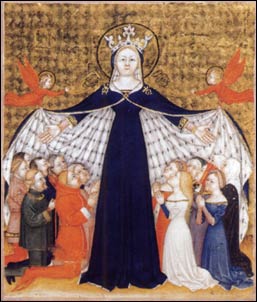 SALVE MATER MISERICORDIAECELEBRAZIONI E PREGHIEREPER LA SETTIMANA MARIANACON L’IMMAGINE DELLA BEATA VERGINE MARIA DI GALLIVAGGIOLITANIE E PREGHIEREFLITANIELITANIE DELLA CHIESA DI AQUILEIASignore, pietà. 	Signore, pietà.Cristo, pietà. 	Cristo, pietà.Signore, pietà. 	Signore, pietà.Cristo, ascoltaci. 	Cristo, ascoltaci.Cristo, esaudiscici. 	Cristo, esaudiscici.Padre, che sei nei cieli, 	abbi pietà di noi.Figlio, redentore del mondo,Spirito Santo Paraclito,Trinità santa, unico Dio,Santa Maria, Madre di Dio, 	vieni in nostro soccorso.Madre della Luce,Madre di Cristo,Tempio dello Spirito,Piena di grazia,Ricolma di gioia,Santa Maria, Donna di eterna bellezza,Donna vestita di sole,Donna radiosa,Fulgida stella del mattino,Chiara più della luna,Splendente più del sole,Santa Maria, Fonte di sapienza,Luce di conoscenza,Sorgente di mitezza,Cammino sicuro a Cristo,Scala del cielo,Porta del paradiso,Santa Maria, Madre di santità,Madre del vero gaudio,Madre di misericordia,Signora nostra,Avvocata nostra,Madre nostra,Santa Maria, Madre degli abbandonati,Sollievo degli infelici,Fiducia degli oppressi,Soccorso dei peccatori,Salute degli infermi,Speranza dei fedeli,Santa Maria, Signora degli angeli,Gioia dei patriarchi,Presagio dei profeti,Gloria degli apostoli,Coraggio dei martiri,Onore delle vergini,Santa Maria, Splendore dei beati,Lode vivente di Dio,Gloria del popolo cristiano, Agnello di Dio, che togli i peccati del mondo, 	perdonaci, Signore.Agnello di Dio, che togli i peccati del mondo, 	ascoltaci, Signore.Agnello di Dio, che togli i peccati del mondo, 	abbi pietà di noi.Preghiamo.Ti benediciamo, Padre, perché in Cristo tuo Figlio hai rivelato lo splendore della tua gloria e nella vergine Maria ci hai dato un segno di grazia e di bellezza; concedici di percorrere, docili alla voce dello Spirito, la via luminosa della verità fino a giungere a te, vita e salvezza dell'uomo.Per Cristo nostro Signore.Amen.LITANIE BIBLICHE DELLA B.V. MARIASignore, pietà	Signore, pietàCristo, pietà		Cristo, pietàSignore, pietà	Signore, pietàSanta Maria, Madre di Dio	prega per noiNovella EvaMadre dei viventiStirpe di AbramoErede della promessaGermoglio di lesseFiglia di SionTerra vergineScala di GiacobbeRoveto ardenteTabernacolo dell'AltissimoArca dell'AlleanzaSede della SapienzaCittà di DioPorta orientaleFonte di acqua vivaAurora della salvezzaGioia di IsraeleGloria di GerusalemmeOnore del nostro popoloVergine di NazarethVergine piena di graziaVergine adombrata dallo SpiritoVergine partorienteServa del SignoreServa della ParolaServa umile e poveraSposa di GiuseppeBenedetta fra le donneMadre di GesùMadre dell'EmmanueleMadre del Figlio di DavideMadre del SignoreMadre dei discepoliMadre sollecita nella VisitazioneMadre gioiosa a BetlemmeMadre offerente al TempioMadre esule in EgittoMadre trepida a GerusalemmeMadre provvida a CanaMadre forte al CalvarioMadre orante nel CenacoloDonna della nuova AlleanzaDonna vestita di soleDonna coronata di stelleRegina alla destra del ReBeata perché hai creduto	noi ti lodiamoBeata perché hai custodito la Parola	 noi ti benediciamoBeata perché hai fatto la volontà del Padre	noi ti glorifichiamoPrega per noi, santa madre di Dioe saremo degni delle promesse di Cristo.Preghiamo. Signore nostro Dio, che hai fatto della Vergine Maria il modello di chi accoglie la tua Parola e la mette in pratica, apri il nostro cuore alla beatitu¬dine dell’ascolto e con la forza del tuo Spirito fa’ che noi pure diventiamo luo¬go santo in cui la tua Parola di salvezza oggi si compie. Per Cristo, nostro Signore. Amen.LITANIE DI SANTA MARIA DELLA SPERANZASignore, pietà	Signore, pietàCristo, pietà		Cristo, pietàSignore, pietà	Signore, pietà Santa Maria della speranza	prega per noiSanta Maria del cammino		prega per noiSanta Maria della luce			prega per noiPienezza di Israele			prega per noiProfezia dei tempi nuovi		prega per noiAurora del mondo nuovo		prega per noiMadre di Dio					prega per noiMadre del Messia liberatore	prega per noiMadre dei redenti 			prega per noiMadre di tutte le genti			prega per noiRit.: Santa Maria della speranza, illumina il nostro camminoVergine del silenzio			prega per noiVergine dell'ascolto			prega per noiVergine del canto				prega per noiServa del Signore				prega per noiServa della Parola				prega per noiServa della Redenzione		prega per noiServa del Regno				prega per noiRit.: Santa Maria della speranza, illumina il nostro camminoDiscepola di Cristo			prega per noiTestimone del Vangelo			prega per noiSorella degli uomini			prega per noiInizio della Chiesa			prega per noiMadre della Chiesa			prega per noiModello della Chiesa			prega per noiImmagine della Chiesa		prega per noiRit.: Santa Maria della speranza, illumina il nostro camminoMaria, benedetta fra le donne	prega per noiMaria, dignità della donna		prega per noiMaria, grandezza della donna	prega per noiDonna fedele nell'attesa		prega per noiDonna fedele nell'impegno		prega per noiDonna fedele nella sequela		prega per noiDonna fedele presso la croce	prega per noiRit.: Santa Maria della speranza, illumina il nostro camminoPrimizia della Pasqua			prega per noiSplendore della Pentecoste		prega per noiStella dell'evangelizzazione		prega per noiPresenza luminosa			prega per noiPresenza orante				prega per noiPresenza accogliente			prega per noiPresenza operante			prega per noiRit.: Santa Maria della speranza, illumina il nostro camminoSperanza dei poveri			prega per noiFiducia degli umili			prega per noiSostegno degli emarginati		prega per noiSollievo degli oppressi			prega per noiDifesa degli innocenti			prega per noiCoraggio dei perseguitati		prega per noiConforto degli esuli			prega per noiRit.: Santa Maria della speranza, illumina il nostro camminoVoce di libertà					prega per noiVoce di comunione				prega per noiVoce di pace						prega per noiSegno del volto materno di Dio		prega per noiSegno della vicinanza del Padre		prega per noiSegno della misericordia del Figlio	prega per noiSegno della fecondità dello Spirito	prega per noiRit.: Santa Maria della speranza, illumina il nostro camminoCristo, Signore della storia	abbi pietà di noiCristo, Salvatore dell'uomo	abbi pietà di noiCristo, speranza del creato	abbi pietà di noiPrega per noi, santa madre di Dioe saremo degni delle promesse di Cristo.Preghiamo. Dio onnipotente ed eterno, che nella beata Vergine Maria, gloriosa madre del tuo Figlio, hai dato un sostegno e una difesa a quanti la invocano, concedi a noi per sua intercessione di essere forti nella fede, saldi nella speranza, perseveranti nel tuo amore. Per Cristo nostro Signore.Amen.LITANIE SECONDO LE MESSE DELLA BEATA VERGINE MARIASignore, pietà	Signore, pietàCristo, pietà		Cristo, pietàSignore, pietà	Signore, pietàSanta Maria				prega per noi	Santa Madre di Dio			Santa Vergine delle vergini		Vergine Maria, donna del nostro popolo	Vergine Maria, madre del Messia	Vergine Maria, annunciatrice della buona novella	Santa Maria, madre di Dio	Vergine Maria, madre del Salvatore	Vergine Maria, stella di Betlemme	Vergine Maria, offerente	Santa Maria, corredentrice a Nazareth	Santa Maria, discepola di Cristo	Vergine Maria associata al sacrificio del tuo FiglioVergine Maria, ferma sotto la croce	Vergine Maria, madre nostra	Vergine Maria, madre della riconciliazione	Vergine Maria, annuncio della risurrezione	Santa Maria, fonte della luce e della vita	Vergine Maria del Cenacolo	Vergine Maria, regina degli apostoli	Santa Maria, madre del Signore	Santa Maria, donna nuova	Vergine chiamata Maria	Santa Maria, serva del Signore	Vergine Maria, tempio del Signore	Vergine Maria, trono della sapienza	Vergine Maria, madre della Chiesa	Vergine Maria, immagine della Chiesa	Vergine Maria, specchio di Dio	Vergine Maria, Cuore Immacolato	Vergine Maria, regina dell’universo	Vergine Maria, mediatrice di grazia	Vergine Maria, fonte della salvezza	Vergine Maria, maestra spirituale	Vergine Maria, madre del buon consiglio	Vergine Maria, causa della nostra gioia	Vergine Maria, sostegno e difesa della nostra fedeVergine Maria, madre del bell’amore	Vergine Maria, madre della santa speranza	Vergine Maria, madre e regina dell’unità	Vergine Maria, regina e madre della misericordia	Vergine Maria, Madre della divina provvidenza	Vergine Maria, madre di consolazione	Vergine Maria, aiuto dei cristiani	Vergine Maria, liberazione dalla schiavitù	Vergine Maria, salute degli infermi	Vergine Maria, regina della pace	Vergine Maria, porta del cielo	Agnello di Dio, che togli i peccati del mondo	perdonaci, o SignoreAgnello di Dio, che togli i peccati del mondo	ascoltaci, o SignoreAgnello di Dio, che togli i peccati del mondo	abbi pietà di noiPrega per noi, santa Madre di Dio.E saremo degni delle promesse di CristoPreghiamo. O Dio, Padre del Signore Gesù Cristo, guarda alla Vergine Maria, la cui esistenza terrena fu tutta sotto il segno della gratuità e della riconoscenza; concedi anche a noi il dono della preghiera incessante e del silenzio, perché tutto il nostro vivere quotidiano sia trasfigurato dalla presenza del tuo Santo Spirito. Per Cristo nostro Signore. Amen.G
PREGHIEREPREGHIERA PER IL SINODOSii benedetto, Signore nostro Dio, che ci chiami a testimoniare, mediante il Sinodo diocesano, la nostra fede in te e a proclamare il tuo amore misericordioso,sempre vivo e ardente verso tutti.Noi ti benediciamo, Signore, nostro Dio.Sia il Sinodo della tua Chiesa di Como un impegno che coinvolga tutti i battezzati, membri del popolo di Dio, chiamati a trasmettere oggi la gioia di essere discepoli di Cristo, volto della misericordia del Padre.Ascolta, Signore, la preghiera del tuo popolo.Sia il Sinodo una prova che manifesti il grado di maturitàdella nostra Chiesa, mediante l’ascolto docile della tua Parola, insieme al confronto leale e al dialogo costruttivo tra di noi, in vista di scelte coraggiose che lo Spirito Santo susciterà, a promozione di una cultura della misericordia.Ascolta, Signore, la preghiera del tuo popolo.Sia il Sinodo un segno che confermi la possibilitàdi diventare santi nell’oggi di questo mondoe insieme permetta ai cristiani di diffondere il buon profumo di Cristo, al ritmo della fantasia della misericordia,dimensione centrale e permanente della vita cristiana.Ascolta, Signore, la preghiera del tuo popolo.Maria, madre della Misericordia, che nel cenacolo di Gerusalemme ha animato i primi discepoli di Cristo,in attesa della forza illuminante dello Spirito Santo,ci sia di esempio, di consolazione e di aiuto.Per Maria, nostra madre e sorella, ascoltaci, o Dio di misericordia.I santi padri vescovi, fondatori della Chiesa di Como, Felice e Abbondio e tutti gli altri nostri santi e beati, intercedano per noi la Santissima Trinità Misericordia.Santissima Trinità, Misericordia infinita, io confido e spero in Te. Amen.ATTO DI AFFIDAMENTO A MARIA Chiediamo alla B.V.M., Madre della Misericordia, di guidare la Chiesa di Como, che si appresta a celebrare il Sinodo per attuare la misericordia di Dio nella storia di oggi.Pieni di fiducia, ricorriamo a te, o Maria, che vigili sulla nostra Chiesa con sollecitudine materna e raggiungi con il tuo sguardo amorevole tutte le comunità cristiane, sparse lungo l'intera diocesi.A Gallivaggio ti sei presentata un tempo a due povere fanciulle come madre di misericordia e ora accogli anche noi, tuoi figli, deboli e fragili, ma fiduciosi nel tuo materno aiuto, a nome di tutti i discepoli di Gesù, che si lasceranno coinvolgere e appassionare nella avventura del prossimo Sinodo diocesano.Ci affidiamo a te, o Maria, perché tu ci aiuti a rivestirci dei sentimenti del tuo figlio Gesù, fino a lasciarci plasmare e quindi impregnare dalla sua misericordia, attraverso la quale egli ci mostra il volto compassionevole del Padre e manifesta, con la tenera presenza dello Spirito santo, i segni del suo amore premuroso e fedele.Tu, o Maria, che sei madre del buon consiglio: fa' che sappiamo leggere la nostra vita e interpretare la storia del nostro mondo con lo stesso sguardo, pieno di tenerezza e di amore, con cui oggi Cristo tuo Figlio la guida, senza cadere nella sfiducia se la prepotenza e la superbia sembrano vincenti, se l'individualismo e l'indifferenza vorrebbero prevalere.Tu che oggi nella Chiesa hai il compito di assistere i discepoli del tuo Figlio: per tua intercessione, lo Spirito Santo, di cui sei sposa e tempio, possa aiutarci a costruire il mondo a partire dalla Trinita' misericordia  e così noi tutti possiamo contribuire, con la fantasia della carità,  a presentare la Chiesa come primizia del mondo rinnovato dalla misericordia.Consacrati con te, o Maria, al disegno della Trinità per la vita del mondo di oggi, nella attesa della pienezza del Regno, consegniamo a te, o Madre, al tuo Cuore Immacolato,  questi nostri ardenti desideri. Amen